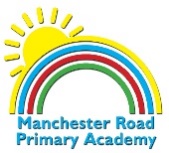 Early YearsYear 1&2Year 3&4Year 5&6Computer ScienceRead a set of instructions and predict the outcomeWrite/draw a simple set of instructions in order including programming moveable toysMake changes to instructions and predict how the outcome will changeCorrect mistakes in instructionsDescribe patterns and relationshipsSort objects into sets based on one or more criteriaProduce a sequence of instructions that results in planned outcomesProgram and test simple programsCreate algorithms to solve simple problemsWrite an algorithm to produce a given effect using repetition, sequencing and basic selectionAccurately predict the outcome of a range of algorithms and programsTest, debug and refine programs and algorithmsExplain how a programmed effect has been achievedTalk about improvements that can be made to programsCreate and use efficient methods of repetition and conditional statements (if, the blocks)Systematically test and debug computer programsCritically analyse algorithms and programs, suggesting better and more elegant solutionsCreate procedures that call on other procedures (broadcast blocks)The InternetAccess a website using shortcutsNavigate a website using buttons and linksObtain information onlineChoose a website based on how useful it is for a purposeBe discerning about information from websitesNavigate around website using links and the back buttonType web addresses into browserCreate internet favouritesUnderstand that a computer network means connected computersUse internet for more than just web browsing  (e.g. emails)Use search engines by using specific search termsNavigate to the class blogEdit websites and blogs from a range of devicesComment on blogsFind and use search results knowing how search engine results are rankedKnow that computers on networks have unique addresses (IP addresses)Know that data s transferred in packetsDesign and create webpages using HTML and CSSUnderstand files may be saved off their device in ‘clouds’. Upload/download a file to the cloud on different devices. Understand about syncing files using cloud computing folders.Communication and CollaborationSend and reply to emailsSend emails to more than one person and reply to allAdd attachments to emailsBe able to filter and search emailsCC and BCC people in emailsEncrypt emailsUse telecommunication and understand its benefits and drawbacks (Skype etc)IT Use a mouse and touchpadUse a keyboard to type wordsCreate and save workPrint workUnderstand computers can simulate real life situationPut together a simple presentationCombine graphics with textNavigate a document using arrow keys and a mouseDevelop a storyboard and then create a simple animationUse backspace and delete buttonsMake choices about which applications to use (word or PowerPoint)Locate, edit and save different version of their workWORDEnter text and imagesChange the font and text sizeUse underline, italics and bold functionsAlign text left, right and centre.Add word artPOWERPOINTCreate a title slide and choose a style. Insert a picture/text/graph from the Internet or personal files. Used advanced features of applications to match work to an audienceRecognise an email addressUse the print screen function to capture an image.WORDSelect certain areas of an image and resize, rotate and invert the image. Edit pictures using a range of tools in a graphics program.Use a variety of font sizes, styles and colours. Add a borderPOWERPOINTChange the layout of a slide. Decide upon and use effective transitions.Layer images (send to back, front etc)Create digital content that includes images, sound and text Create content that is organised into pages that match the needs of the audienceAnalyse and critique digital content Design criteria for evaluating contentPOWERPOINTWork independently to create a multi slide presentation that includes speakers notes. Use transitions and animations to improve the quality of the presentation.Include sounds and moving graphics in the slides. Present to a large group or class using the notes made.Insert videosWORDInsert and format  text boxesInsert shapesUse dictionary and thesaurus toolsAdd bullet points and numbers Insert a tableAdd a header and footerEXCELUse basic functionsSort information based on valuesCreate graphs using inputted dataBegin to use conditional formattingE-safetyAlways ask permission before going onlineGet help when unsure about somethingTalk about how they use computersMake decisions about whether or not statements found on the internet are true or not.Identify devices that can be used to search the Internet.Identify what things count as personal information.Identify when inappropriate content is accessed and act appropriately. Recognise that a variety of devices can be used to connect a number of people. Consider other people’s feelings on the InternetQuestion the ‘validity’ of what they see on the internet.Use a browser address bar not just search box and shortcuts. Think before sending and comment on consequences of sending/posting. Recognise online behaviours that would be unfair. Make and use secure passwordsRecognise social networking sites and social networking features built into other things (such as online games and handheld games consoles) Make judgments in order to stay safe, whilst communicating with others online. Tell an adult if anything worries them online. Identify dangers when presented with scenarios, social networking profiles etc. Articulate examples of good and bad behaviour onlineJudge what sort of privacy settings might be relevant to reducing different risks. Judge when and when not to answer a question online. Be a good online citizen and friend. Articulate what constitutes good behavior online. Use different sources to double check information found online. Find ‘report’ and ‘flag’ buttons in commonly used sites and name sources of help (child line, cyber mentors etc) Discuss scenarios involving online risk. State the source of information found on the Internet. Act as a role model for younger pupils.Control how cookies track online usage and be able to delete themVocabulary –Algorithms/Programming Instructions Algorithm Instructions SequenceDebugRepeat InputOutputNegativeCutpasteUndoRedo Edit Angle Degrees ValueExecuteConditionStatement FunctionProcedure Abstraction Call Decomposition Elevate Simulation NetworkRouteSimulation Logical operatorsVariablesIteration Java OrientatedDeclareArgument Class (sub/super)InheritanceAbstractionHardware/softwareInterfacePseudo HandlerSyntaxAssetsDecompositionAbstractionDataSurvey TallyPictogram Information Graph Software IconSortClassify BinaryDigitalFieldFileDatabase RecordWord Processing /Communicating  TypeReturnBackspaceSpacebarScrollText Shift Connected Save CutBoldFont Blog OnlineUsernamePasswordPost Login InboxServerAttachment ForwardCipher/decipherCode Encrypt/decryptCryptographyEncodeConnecting InternetGoogleMemory StorageEmailMultimedia Audio video Internet WebsiteWebpage HyperlinkScrollNavigate Worldwide webRooterNetworkSurfingBrowserDefault Refresh/reloadSpiderCrawlHitsTabDomainSkypeInstant messagingFTPHTML codeHackingCSSURLTagCopyright Syntax Element Safety StrangersNameSchoolAgeaddressPersonal informationTrustworthy/untrustworthyPrivacy settingsBlock ManipulationEndorsementRegister (online)Identity theftPassword protectionSecuritySpamJunk MailVirusCyber bullying BystanderUp standerTwo factor/step verificationEncryption HackerAbuse